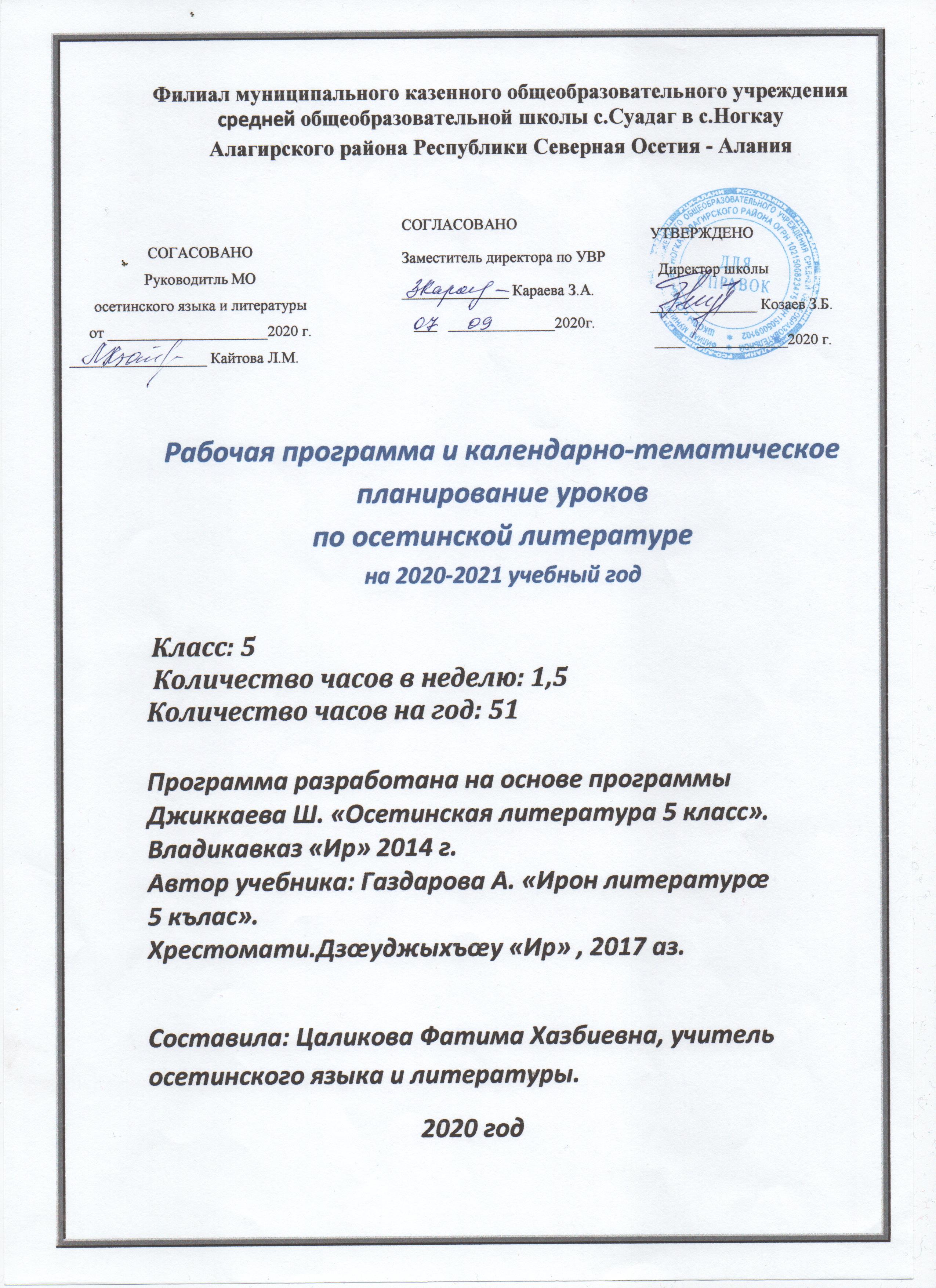 Кусæн  программæТЕМАТИКОН ПЪЛАН ИРОН ЛИТЕРАТУРÆЙÆ 5-ÆМ КЪЛАСÆН.Фæсурокты кастИрон литературæйæ, 5-æм кълас,  æдæппæт- 51 сах (фæсурокты каст-17 сахаты)№Сах.нымæцУрочы темæДата Дата №Сах.нымæцУрочы темæпланфакт11РазныхасЧиныг адæймаджы царды. Аив литературæ куыд ахуыры предмет2,32Ирон  адæмон дзургæ сфæлдыстадАргъау «Фаззæттæ»2,3Ирон  адæмон дзургæ сфæлдыстадАргъау «Фаззæттæ»41«Раст лæг æмæ зылын лæг»51 (афæлгæст). Нарты кадджыты равзæрд, сæ иртасджытæ, сæйраг геройтæ æмæ циклтæ61«Батрадз æмæ Хъулонзачъе уæйыг»7,82«Батрадз æмæ Тыхы фырт Мукара»91Таурæгътæ. Чермены таурæгътæ101Æмбисæндтæ æмæ  уыци-уыциты нысаниуæг царды, сæ ахадындзинад.Иудзинæдтæ ирон æмæ уырыссаг æмбисæндты æхсæн.111Фысгæ ныхасы рæзт Фысгæ сочинени æмбисондмæ гæсгæ12,13Литературон аргъау. Хетæгкаты Къоста. Адæймаджы зонд æмæ дзырдарæхст аргъау «Лæскъдзæрæн»-ы12,132Литературон аргъау. Хетæгкаты Къоста. Адæймаджы зонд æмæ дзырдарæхст аргъау «Лæскъдзæрæн»-ы14,152Хæрзгæнæг хорз ары, æвзæргæнæг æфхæрд æййафы  Нигеры «Дыууæ зæрватыччы æмæ дыууæ сыхаджы аргъау»-мæ гæсгæ16-192Хетæгкаты Къоста. Æмдзæвгæ«А-лол-лай»Къостайы цард æмæ сфæлдыстад, йæ сабибонтæ, ахуыры азтæ. Къоста- адæмы уарзон хъæбул.Авдæны зарджыты нысаниуæг.Дзырдуатон-фразеологион куыст, аив каст.16-191«Мæгуыры зарæг».16-191«Бирæгъ æмæ хърихъупп».201Гæдиаты Секъа «Мæ бæлас»Ӕмдзæвгæ«Къоста»21,222Тугъанты Батырбег«Фыййау Баде»231Коцойты Арсен. «Гигойы куадзæн»241Илас Æрнигон. «Гъæйтт, цы фестут!»25,26272Барахъты Гино. «Зæлимхан»25,26271«Мæгуыртæ»281Фысгæ ныхасы рæзт29,302Дзесты Куыдзæг Хохаг лæппуйы тырнындзинад ахуырмæ«Æрдхæрæны лæвар»-ы31,322Мамсы раты Дæбе «Хъæндил»33,342Бесаты Тазе. «Гетæ»351Кочысаты Мухарбег«Фыдыбæстæ»361Баситы Дзамболат. «Адæмы маст»371. Елехъоты Мурат.«Фыстæг хæсты быдырæ»381Темыраты Дауыт. «Тæрхон»391Саулохты Мухтар. «Хæстон цуаны»40,412Булкъаты Михал «Нæмыгдзæф фæндыр»421 Баситы Михал. «Инæлар Плиты Иссæ»431Плиты Грис«Мила»441Асаты Реуаз. «Томайты Мæхæмæт»451Бестауты Гиуæрги«Саби ма фенæд хæст».«Изæр Дзаугомы»461Фысгæ ныхасы рæзт471Хъодзаты Æхсар «Куыст»481Кокайты Тотрадз«Зиу», «Хæдзары хицау æмæ хуыснæг»49,502Джыккайты Шамил «Авдæны зарæг назы талайæн»49,50«Фембæлд»511Фæлхат.  Викторинæ рацыд æрмæгæй.12«Сарты фырт21Фæсурокты кæсын  3,42Адæмы амондыл тох Дарчиты Дауыты аргъау «Гæмæт»-ы5,62Г.-Х. Андерсен. Булæмæргъ781Цæголты Георги91 Датиты Ислам.10, 112121Нигер (Дзанайты Иван131 Фæсурокты каст.14,15,163Гуыцмæзты Алеш14,15,16314,15,163171Хуыгаты Сергей